ФЕДЕРАЛЬНОЕ АГЕНТСТВО ЖЕЛЕЗНОДОРОЖНОГО ТРАНСПОРТА Федеральное государственное бюджетное образовательное учреждение высшего профессионального образования«Петербургский государственный университет путей сообщения Императора Александра I»(ФГБОУ ВПО ПГУПС)Кафедра «История»РАБОЧАЯ ПРОГРАММАдисциплины«ИСТОРИЯ ТРАНСПОРТА» (Б1.Б.26)для направления08.03.01 «Строительство» по профилю «Промышленное и гражданское строительство»Форма обучения – очная, очно-заочная, заочнаяСанкт-Петербург2015 г.Рабочая программа рассмотрена и обсуждена на заседании кафедры«История»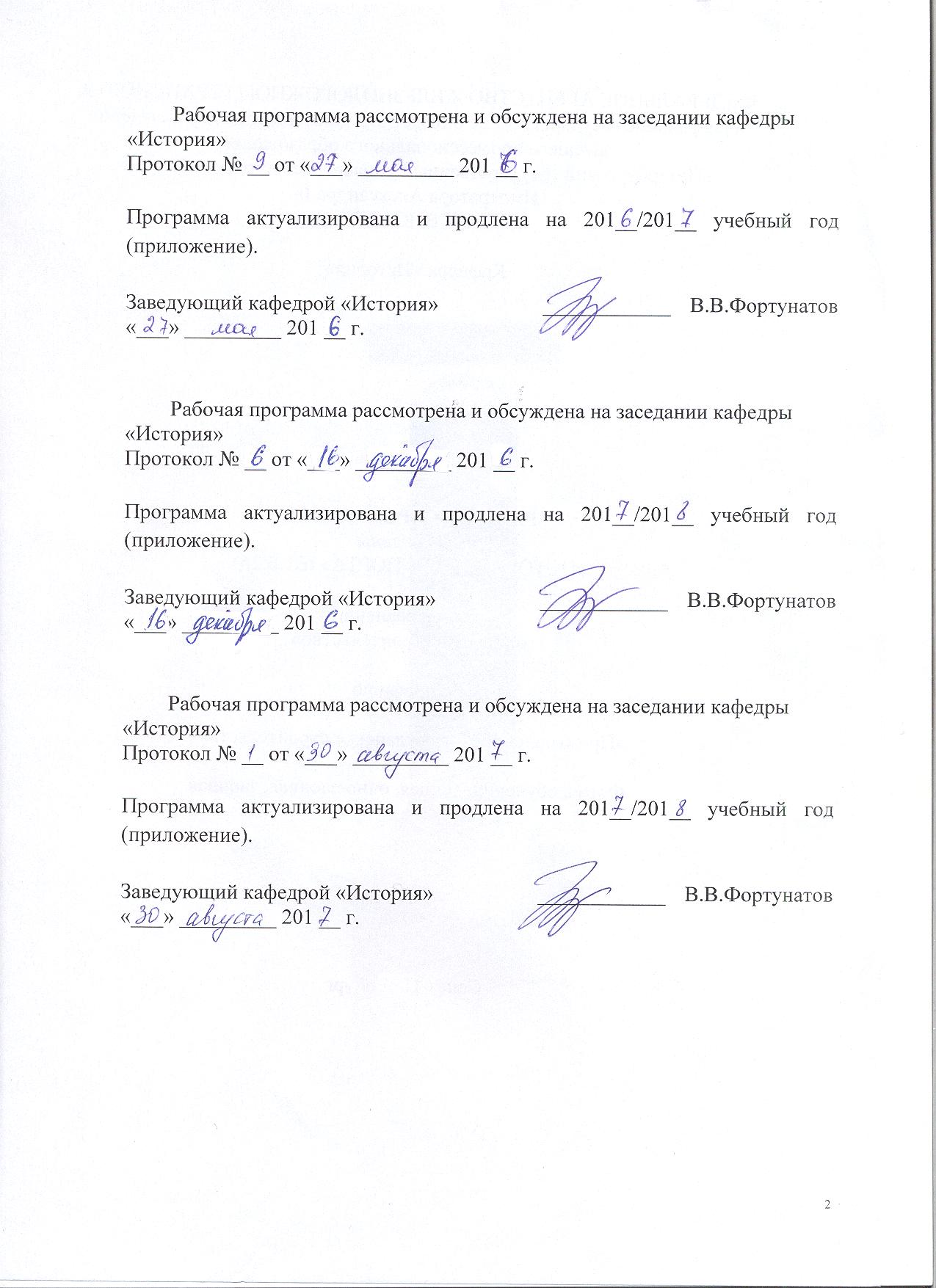 Протокол № __ от «___» _________ 201 __ г.Программа актуализирована и продлена на 201__/201__ учебный год (приложение).Рабочая программа рассмотрена и обсуждена на заседании кафедры«История»Протокол № __ от «___» _________ 201 __ г.Программа актуализирована и продлена на 201__/201__ учебный год (приложение).Рабочая программа рассмотрена и обсуждена на заседании кафедры«История»Протокол № __ от «___» _________ 201 __ г.Программа актуализирована и продлена на 201__/201__ учебный год (приложение).ЛИСТ СОГЛАСОВАНИЙРабочая программа рассмотрена и обсуждена на заседании кафедры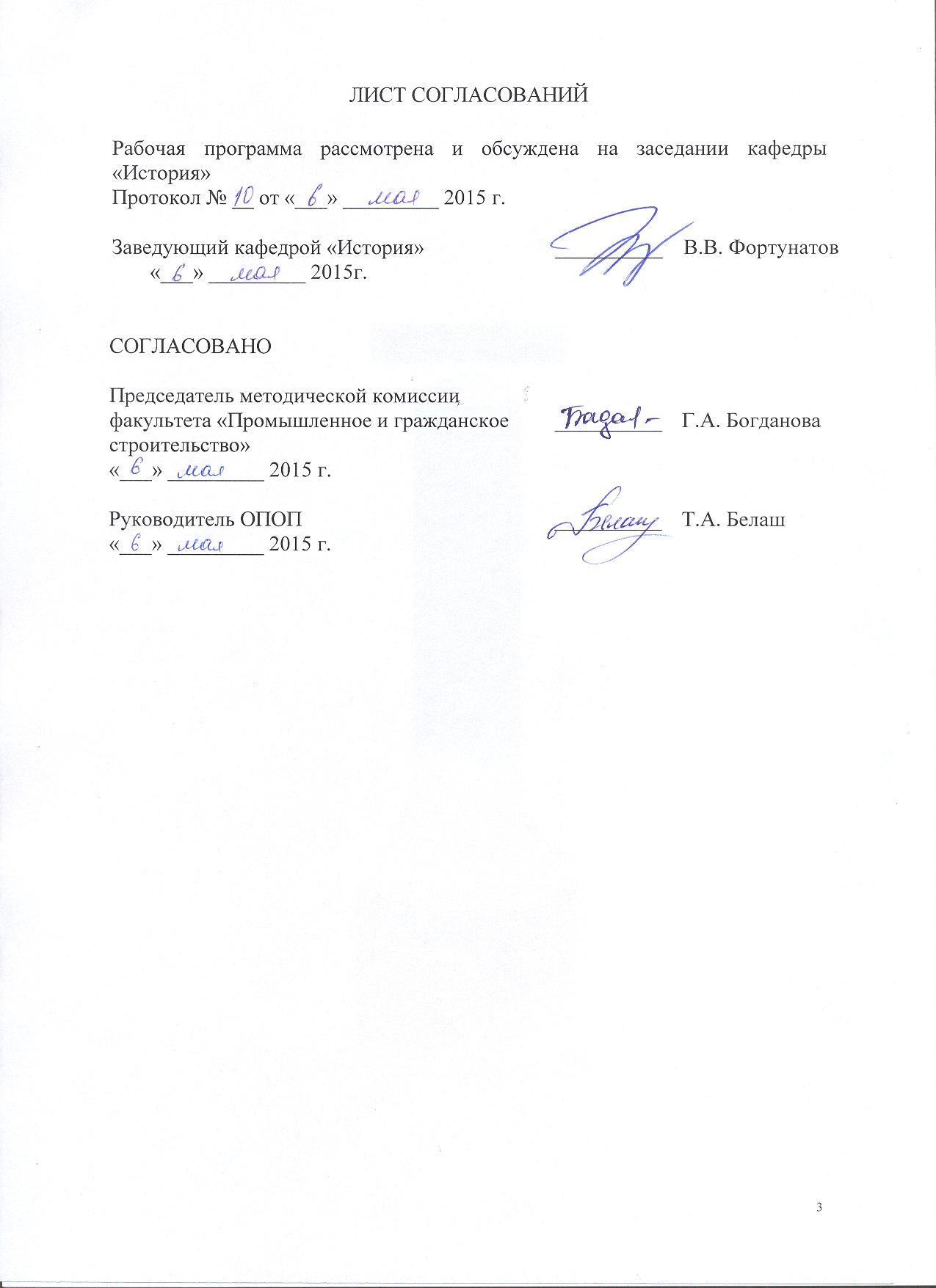 «История».  Протокол №  __ от « __» __________ 2015 г.1. Цели и задачи дисциплиныРабочая программа составлена в соответствии с ФГОС ВО, утвержденным «12» марта 2015 г., приказ № 201 по направлению 08.03.01 «Строительство», по дисциплине «История транспорта».Целью изучения дисциплины «ИСТОРИЯ ТРАНСПОРТА» является формирование у студентов комплексного представления о роли транспорта, путей сообщения в развитии России, европейской и мировой цивилизации; формирование систематизированных знаний об основных закономерностях и особенностях развития путей сообщения, с акцентом на особую роль транспорта для России с её огромной территорией и суровым климатом; введение в круг проблем в развитии транспортной инфраструктуры, связанных с областью будущей профессиональной деятельности, выработка навыков получения, анализа и обобщения исторической информации.Для достижения поставленных целей решаются следующие задачи:освоение знаний о роли и особенностях развития транспорта на различных этапах исторического процесса; влиянии транспорта на другие сферы развития различных стран, регионов, цивилизаций;формирование понимания работы на транспорте как важной социальной и государственной задачи, как выполнения гражданского и патриотического долга по отношению к своему Отечеству, к народам Российской Федерации, как стремления своими действиями служить интересам России;выработка навыков работы с разноплановыми источниками; способность к эффективному поиску информации и критике источников;2. Перечень планируемых результатов обучения по дисциплине, соотнесенных с планируемыми результатами освоения основной профессиональной образовательной программыПланируемыми результатами обучения по дисциплине являются: приобретение знаний, умений, навыков.В результате освоения дисциплины обучающийся должен:ЗНАТЬ: основные этапы и ключевые события истории транспорта в России, Европе и мире в целом;важнейшие достижения в транспортной сфере, краткие биографии выдающихся деятелей, творцов этих достижений.место ученых, инженеров, работников разных специальностей в развитии различных видов транспорта;УМЕТЬ:соотносить общие исторические процессы, процессы в развитии транспортной сферы и отдельные факты; выявлять существенные черты различных процессов, явлений и событий;извлекать уроки из исторических событий и на их основе принимать осознанные решения.ВЛАДЕТЬ:навыками преобразования информации в знание;навыками анализа исторических источников;приемами ведения дискуссии и полемики.	Изучение дисциплины направлено на формирование следующих общекультурных компетенций (ОК):- способностью анализировать основные этапы и закономерности исторического развития общества для формирования гражданской позиции (ОК-2);Область профессиональной деятельности обучающихся, освоивших данную дисциплину, приведена в п. 2.1 общей характеристики ОПОПОбъекты профессиональной деятельности обучающихся, освоивших данную дисциплину, приведены в п. 2.2 общей характеристики ОПОП3. Место дисциплины в структуре основной профессиональной образовательной программыДисциплина «ИСТОРИЯ ТРАНСПОРТА» (Б1.Б.26) относится к базовой части и является обязательной дисциплиной.4. Объем дисциплины и виды учебной работыДля очной формы обучения: Примечание: Форма контроля знаний – зачет (З)Для очно-заочной формы обучения: Примечание: Форма контроля знаний – зачет (З)Для заочной формы обучения: Примечание: Форма контроля знаний – зачет (З), контрольная работа (КЛР).5. Содержание и структура дисциплины5.1 Содержание дисциплины5.2 Разделы дисциплины и виды занятийДля очной формы обучения: Для очно-заочной формы обучения: Для заочной формы обучения:6. Перечень учебно-методического обеспечения для самостоятельной работы обучающихся по дисциплине7. Фонд оценочных средств для проведения текущего контроля успеваемости и промежуточной аттестации обучающихся по дисциплинеФонд оценочных средств по дисциплине является неотъемлемой частью рабочей программы и представлен отдельным документом, рассмотренным на заседании кафедры и утвержденным заведующим кафедрой.8. Перечень основной и дополнительной учебной литературы, нормативно-правовой документации и других изданий, необходимых для освоения дисциплины8.1 Перечень основной учебной литературы, необходимой для освоения дисциплины:История транспорта [Текст] : учебное пособие / [А. А. Голубев и др.] ; под ред. В. В. Фортунатова. - Санкт-Петербург : ПГУПС, 2013. - 134 с. : ил., портр. - Авт. указаны в вып. дан. - Библиогр.: с. 132. - ISBN 978-5-7641-0467-6  История транспорта: документы, схемы, материалы [Текст] : учебное пособие / А. А. Голубев [и др.] ; под ред. В. В. Фортунатова ; ФБГОУ ВПО ПГУПС. - Санкт-Петербург : ФГБОУ ВПО ПГУПС, 2014. - 135 с. : ил. - ISBN 978-5-7641-0654-08.2 Перечень дополнительной учебной литературы, необходимой для освоения дисциплины:История науки и техники (применительно к транспорту) : учеб. пособие / ред. : В. В. Фортунатов ; сост. : В. В. Фортунатов [и др.]. - СПб. : ПГУПС, 2011. - 295 с. 8.3 Перечень нормативно-правовой документации, необходимой для освоения дисциплины:При освоении данной дисциплины нормативно-правовая документация не используется. 8.4 Другие издания, необходимые для освоения дисциплины:   1.  История транспорта [Текст] : методические указания / В. В. Фортунатов [и др.] ; ред. : В. В. Фортунатов, В. И. Голубев ; ПГУПС, каф. "История". - Санкт-Петербург : ПГУПС, 2014. - 24 с. 9. Перечень ресурсов информационно-телекоммуникационной сети «Интернет», необходимых для освоения дисциплиныЛичный кабинет обучающегося  и электронная информационно-образовательная среда [Электронный ресурс]. Режим доступа:  http://sdo.pgups.ru (для доступа к полнотекстовым документам требуется авторизация).  TR.ru (Транспорт в России) — ежедневное электронное издание, посвященное средствам передвижения в России, странах ближнего и дальнего зарубежья. [Электронный ресурс]. Режим доступа: http://www.tr.ru, свободный. — Загл. с экрана.Электронно-библиотечная система ЛАНЬ [Электронный ресурс]. Режим доступа:  https://e.lanbook.com/books — Загл. с экрана.10. Методические указания для обучающихся по освоению дисциплиныПорядок изучения дисциплины следующий:Освоение разделов дисциплины производится в порядке, приведенном в разделе 5 «Содержание и структура дисциплины». Обучающийся должен освоить все разделы дисциплины с помощью учебно-методического обеспечения, приведенного в разделах 6, 8 и 9 рабочей программы. Для формирования компетенций обучающийся должен представить выполненные типовые контрольные задания или иные материалы, необходимые для оценки знаний, умений, навыков, предусмотренные текущим контролем (см. фонд оценочных средств по дисциплине).По итогам текущего контроля по дисциплине, обучающийся должен пройти промежуточную аттестацию (см. фонд оценочных средств по дисциплине).11. Перечень информационных технологий, используемых при осуществлении образовательного процесса по дисциплине, включая перечень программного обеспечения и информационных справочных системПри осуществлении образовательного процесса по дисциплине «История транспорта» используются следующие информационные технологии:технические средства (персональные компьютеры, проектор);методы обучения с использованием информационных технологий (демонстрация мультимедийных материалов);электронная информационно-образовательная среда Петербургского государственного университета путей сообщения императора Александра I [Электронный ресурс]. Режим доступа:  http://sdo.pgups.ru.Дисциплина обеспечена необходимым комплектом лицензионного программного обеспечения, установленного на технических средствах, размещенных в специальных помещениях и помещениях для самостоятельной работы в соответствии с утвержденными расписаниями учебных занятий, консультаций, текущего контроля и промежуточной аттестации, самостоятельной работы.12. Описание материально-технической базы, необходимой для осуществления образовательного процесса по дисциплинеМатериально-техническая база обеспечивает проведение всех видов учебных занятий, предусмотренных учебным планом по специальности 08.03.01 «Строительство» и соответствует действующим санитарным и противопожарным нормам и правилам.Она содержит  специальные помещения    - учебные аудитории для проведения занятий лекционного типа, практических занятий и занятий семинарского типа, групповых и индивидуальных консультаций, текущего контроля и промежуточной аттестации, а также  помещения для самостоятельной работы и помещения для хранения и профилактического обслуживания учебного оборудования. Помещения на семестр учебного года выделяются в соответствии с расписанием занятий. Специальные помещения    укомплектованы специализированной мебелью и техническими средствами обучения, служащими для представления учебной информации большой аудитории.Для проведения занятий лекционного типа предлагаются учебно-наглядные пособия, обеспечивающие тематические  иллюстрации, соответствующие рабочей учебной программе дисциплины.Помещения для самостоятельной работы обучающихся оснащены компьютерной техникой с возможностью подключения к сети «Интернет» и обеспечением доступа в электронную информационно-образовательную среду организации.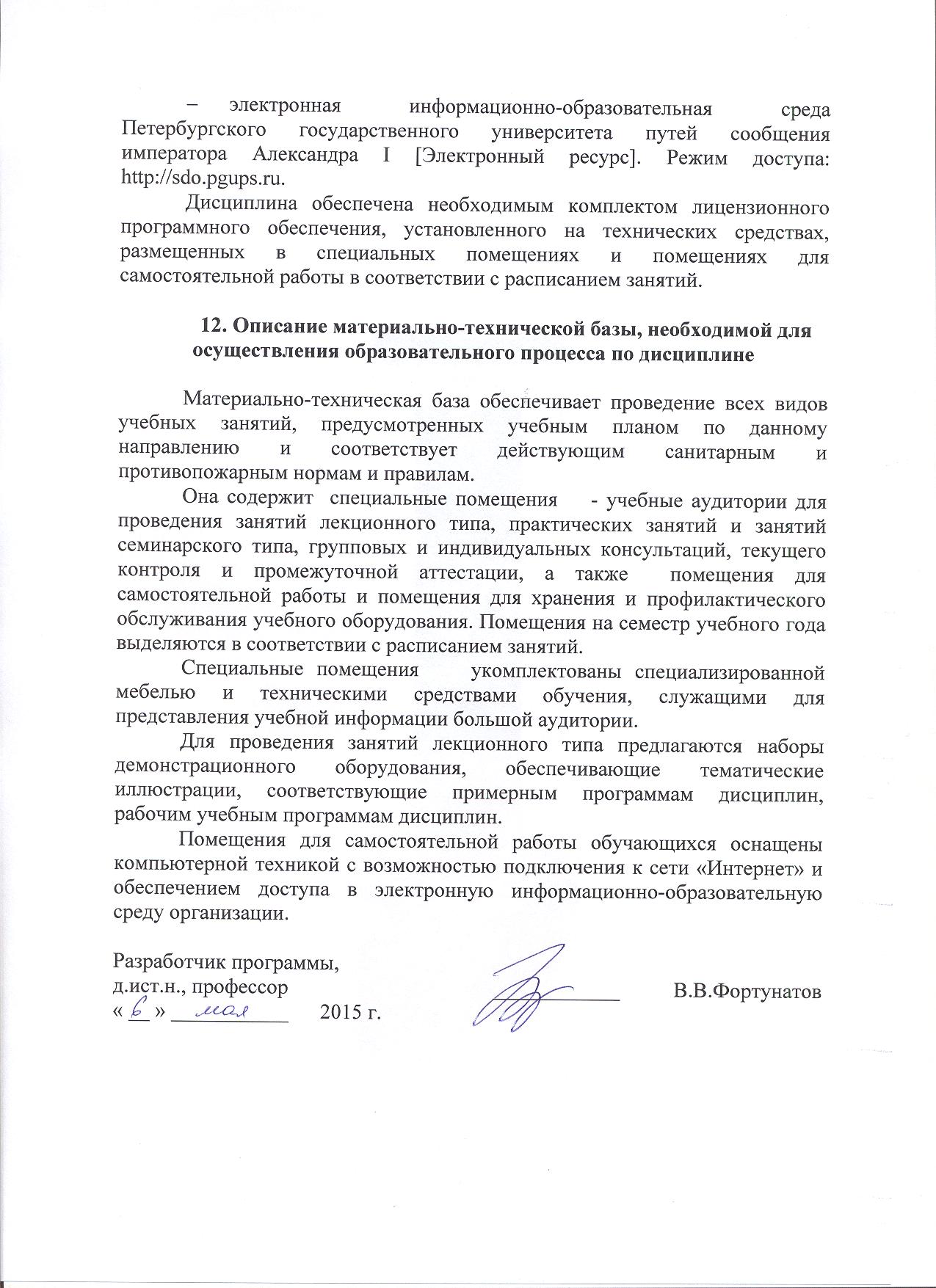 Заведующий кафедрой «История»____________В.В.Фортунатов«___» _________ 201 __ г.Заведующий кафедрой «История»____________В.В.Фортунатов«___» _________ 201 __ г.Заведующий кафедрой «История»____________В.В.Фортунатов«___» _________ 201 __ г.Заведующий кафедрой «История»____________В.В.Фортунатов«___» _________ 201 __ г.СОГЛАСОВАНОПредседатель методической комиссии факультета «Промышленное и гражданское строительство»__________Г.А.Богданова«___» _________ 201 __ г.Руководитель ОПОП________Т.А.БелашВид учебной работыВсего часовСеместрВид учебной работыВсего часов2Контактная работа (по видам учебных занятий)В том числе:лекции (Л)практические занятия (ПЗ)лабораторные работы (ЛР)321616-321616-Самостоятельная работа (СРС) (всего)4040Контроль--Форма контроля знанийЗЗОбщая трудоемкость: час / з.е.72/272/2Вид учебной работыВсего часовСеместрВид учебной работыВсего часов5Контактная работа (по видам учебных занятий)В том числе:лекции (Л)практические занятия (ПЗ)лабораторные работы (ЛР)18-18-18-18-Самостоятельная работа (СРС) (всего)5454Контроль--Форма контроля знанийЗЗОбщая трудоемкость: час / з.е.72/272/2Вид учебной работыВсего часовКурсВид учебной работыВсего часов1Контактная работа (по видам учебных занятий)В том числе:лекции (Л)практические занятия (ПЗ)лабораторные работы (ЛР)844-844-Самостоятельная работа (СРС) (всего)6060Контроль44Форма контроля знанийКЛР, ЗКЛР, ЗОбщая трудоемкость: час / з.е.72/272/2№ п/пНаименование раздела дисциплиныНаименование раздела дисциплиныСодержание раздела1.1.Введение. История транспорта как отрасль исторического знания.Объект и предмет истории транспорта. Теория, методология и историография  истории транспорта. История транспорта России – неотъемлемая часть всемирной истории транспорта: общее и особенное в историческом развитии. Основные направления изучения истории транспорта на современном этапе.2.2.Пути сообщения и развитие транспорта в древнейшую историческую эпоху (до 476 г. н.э.). Возникновение транспорта как самостоятельной сферы в жизни общества. Возникновение колесного, гужевого транспорта. Развития транспортной инфраструктуры в древних цивилизациях (Египет, Индия, Китай, Междуречье и т.д.).Развитие кораблестроения и мореплавания в Древней Греции. Особенности каботажного плавания. Римский водопровод – прообраз трубопроводного транспорта. Римские дороги – основа сети путей сообщения в Древнем Риме. 3.3.Развитие путей сообщения и транспортных средств в эпоху раннего средневековья (V-XIV вв.) Походы и открытия викингов. Пути сообщения в Древней Руси. Формирование и функционирование путей «из варяг в греки» и «из варяг в арабы». Великий шелковый путь.Крестовые походы и развитие путей сообщения. Роль морского транспорта в возвышении итальянских средневековых городов-государств (Генуя, Венеция). Влияние экспансии кочевых (номадических) цивилизаций турок-сельджуков и монголо-татар на транспортную инфраструктуры средневековой Евразии.4.4.Великие географические открытия и начало формирования глобальной сети путей сообщения (конец  XV-XVII  вв.).Великие географические открытия и начало Нового времени в Западной Европе. Влияние научных открытий и технических изобретений на развитие транспортных средств (рост тоннажа судов и пр.). Наследие Леонардо да Винчи в транспортной области.Начало строительства каналов, дорог в Европе.Состояние путей сообщения в России. Географические открытия русских первопроходцев в Сибири и развитие системы путей сообщения на Востоке страны. Климатические особенности эксплуатации путей сообщения в России.5.5.Революционные изменения в развитии транспорта и промышленный переворот (XVIII-XIX вв.).Понятие промышленной революции. Изобретение универсального парового двигателя. Появление паровоза и развитие железных дорог. Д. Стефенсон.Развитие воздухоплавания.Создание двигателя внутреннего сгорания. Возникновение автомобилестроения и авиастроения.Возникновение трубопроводного транспорта. Первые нефтепроводы в США.Первые работы в области ракетной техники.Развитие водного транспорта, строительство Ладожского, Вышневолоцкого каналов, Мариинской системы. Создание при Петре I российского флота и кораблестроения.Появление пароходов и развитие системы водных сообщений в России.Манифест Александра I о создании Корпуса инженеров путей сообщения и Института Корпуса инженеров путей сообщения (1809). Возникновение и развитие железнодорожного транспорта в России. Царскосельская дорога (1837), железная дорога между Санкт-Петербургом и Москвой (1843-1851). Железнодорожное строительство 50-70-х годов XIX в. Государственная политика в отношении железнодорожного транспорта (с 1881 г.). Великий Сибирский путь.6.6.Транспорт в условиях мирного времени и мировых войн (первая половина XX в.). Переход от эпохи пара к эре использования электрической энергии. Появление трамвая, метро в США, Европе, в других регионах. Развитие железнодорожного транспорта в США, Европе, России, других регионах. Использование железнодорожного транспорта в условиях крупных военных конфликтов, мировых войн.Развитие автомобильного транспорта в США, Европе. Строительство автомобильных дорог. Использование авиации в военных и гражданских целях. Появление транспортной авиации, пассажирских перевозок.Речной, морской и океанский транспорт.7.7.Возрастание роли транспорта в условиях научно-технической революции (вторая половина XX в.).Научно-техническая революция и ее влияние на ход мирового общественного развития.Развитие трубопроводного транспорта.Роль морских перевозок в развитии торгово-экономических отношений в современном мире. Новые типы морских судов.Конкуренция между авиационным, автомобильным и железнодорожным транспортом. Преимущества и недостатки различных видов транспорта. Появление различных типов самолетов, автомобилей. Электрификация железнодорожного транспорта. Возникновение и развитие высокоскоростного пассажирского железнодорожного транспорта.8.8.Транспорт России и мировая траспортная сеть в XXI  в.Глобализация мирового экономического, политического и культурного пространства. Мировая транспортная система. Крупнейшие транспортные узлы.Влияние радикальных экономических реформ на состояние различных видов транспорта в России.Ликвидация Министерства путей сообщения и образование Министерства транспорта Российской Федерации. Реформирование железнодорожного транспорта в 2001-2011 годах. Деятельность ОАО «РЖД».№ п/пНаименование раздела дисциплиныЛПЗЛРСРС1.Введение. История транспорта как отрасль исторического знания.22-22.Пути сообщения и развитие транспорта в древнейшую историческую эпоху (до 476 г. н.э.). 22-43.Развитие путей сообщения и транспортных средств в эпоху раннего средневековья (V-XIV вв.) 22-64.Великие географические открытия и начало формирования глобальной сети путей сообщения (конец  XV-XVII  вв.).22-65.Революционные изменения в развитии транспорта и промышленный переворот (XVIII-XIX вв.).22-66.Транспорт в условиях мирного времени и мировых войн (первая половина XX в.). 22-67.Возрастание роли транспорта в условиях научно-технической революции (вторая половина XX в.).22-68.Транспорт России и мировая транспортная сеть в XXI  в.22-4ИтогоИтого1616-40№ п/пНаименование раздела дисциплиныЛПЗЛРСРС1.Введение. История транспорта как отрасль исторического знания.-2-42.Пути сообщения и развитие транспорта в древнейшую историческую эпоху (до 476 г. н.э.). -2-83.Развитие путей сообщения и транспортных средств в эпоху раннего средневековья (V-XIV вв.) -2-64.Великие географические открытия и начало формирования глобальной сети путей сообщения (конец  XV-XVII  вв.).-2-85.Революционные изменения в развитии транспорта и промышленный переворот (XVIII-XIX вв.).-2-86.Транспорт в условиях мирного времени и мировых войн (первая половина XX в.). -2-87.Возрастание роли транспорта в условиях научно-технической революции (вторая половина XX в.).-4-88.Транспорт России и мировая транспортная сеть в XXI  в.2-4ИтогоИтого-18-54№ п/пНаименование раздела дисциплиныЛПЗЛРСРС1.Введение. История транспорта как отрасль исторического знания.0,50,5-42.Пути сообщения и развитие транспорта в древнейшую историческую эпоху (до 476 г. н.э.). 0,50,5-43.Развитие путей сообщения и транспортных средств в эпоху раннего средневековья (V-XIV вв.) 0,50,5-104.Великие географические открытия и начало формирования глобальной сети путей сообщения (конец  XV-XVII  вв.).0,50,5-85.Революционные изменения в развитии транспорта и промышленный переворот (XVIII-XIX вв.).0,50,5-86.Транспорт в условиях мирного времени и мировых войн (первая половина XX в.). 0,50,5-87.Возрастание роли транспорта в условиях научно-технической революции (вторая половина XX в.).0,50,5-108.Транспорт России и мировая транспортная сеть в XXI  в.0,50,5-8ИтогоИтого44-60№ п/пНаименование разделаПеречень учебно-методического обеспечения1.Введение. История транспорта как отрасль исторического знания.История транспорта [Текст] : учебное пособие / [А. А. Голубев и др.] ; под ред. В. В. Фортунатова. - Санкт-Петербург : ПГУПС, 2013. - 134 с. : ил., портр. - Авт. указаны в вып. дан. - Библиогр.: с. 132. - ISBN 978-5-7641-0467-6  История транспорта: документы, схемы, материалы [Текст] : учебное пособие / А. А. Голубев [и др.] ; под ред. В. В. Фортунатова ; ФБГОУ ВПО ПГУПС. - Санкт-Петербург : ФГБОУ ВПО ПГУПС, 2014. - 135 с. : ил. - ISBN 978-5-7641-0654-0История транспорта [Текст] : методические указания / В. В. Фортунатов [и др.] ; ред. : В. В. Фортунатов, В. И. Голубев ; ПГУПС, каф. "История". - Санкт-Петербург : ПГУПС, 2014. - 24 с. 2.Пути сообщения и развитие транспорта в древнейшую историческую эпоху (до 476 г. н.э.). История транспорта [Текст] : учебное пособие / [А. А. Голубев и др.] ; под ред. В. В. Фортунатова. - Санкт-Петербург : ПГУПС, 2013. - 134 с. : ил., портр. - Авт. указаны в вып. дан. - Библиогр.: с. 132. - ISBN 978-5-7641-0467-6  История транспорта: документы, схемы, материалы [Текст] : учебное пособие / А. А. Голубев [и др.] ; под ред. В. В. Фортунатова ; ФБГОУ ВПО ПГУПС. - Санкт-Петербург : ФГБОУ ВПО ПГУПС, 2014. - 135 с. : ил. - ISBN 978-5-7641-0654-0История транспорта [Текст] : методические указания / В. В. Фортунатов [и др.] ; ред. : В. В. Фортунатов, В. И. Голубев ; ПГУПС, каф. "История". - Санкт-Петербург : ПГУПС, 2014. - 24 с. 3.Развитие путей сообщения и транспортных средств в эпоху раннего средневековья (V-XIV вв.) История транспорта [Текст] : учебное пособие / [А. А. Голубев и др.] ; под ред. В. В. Фортунатова. - Санкт-Петербург : ПГУПС, 2013. - 134 с. : ил., портр. - Авт. указаны в вып. дан. - Библиогр.: с. 132. - ISBN 978-5-7641-0467-6  История транспорта: документы, схемы, материалы [Текст] : учебное пособие / А. А. Голубев [и др.] ; под ред. В. В. Фортунатова ; ФБГОУ ВПО ПГУПС. - Санкт-Петербург : ФГБОУ ВПО ПГУПС, 2014. - 135 с. : ил. - ISBN 978-5-7641-0654-0История транспорта [Текст] : методические указания / В. В. Фортунатов [и др.] ; ред. : В. В. Фортунатов, В. И. Голубев ; ПГУПС, каф. "История". - Санкт-Петербург : ПГУПС, 2014. - 24 с. 4.Великие географические открытия и начало формирования глобальной сети путей сообщения (конец  XV-XVII  вв.).История транспорта [Текст] : учебное пособие / [А. А. Голубев и др.] ; под ред. В. В. Фортунатова. - Санкт-Петербург : ПГУПС, 2013. - 134 с. : ил., портр. - Авт. указаны в вып. дан. - Библиогр.: с. 132. - ISBN 978-5-7641-0467-6  История транспорта: документы, схемы, материалы [Текст] : учебное пособие / А. А. Голубев [и др.] ; под ред. В. В. Фортунатова ; ФБГОУ ВПО ПГУПС. - Санкт-Петербург : ФГБОУ ВПО ПГУПС, 2014. - 135 с. : ил. - ISBN 978-5-7641-0654-0История транспорта [Текст] : методические указания / В. В. Фортунатов [и др.] ; ред. : В. В. Фортунатов, В. И. Голубев ; ПГУПС, каф. "История". - Санкт-Петербург : ПГУПС, 2014. - 24 с. 5.Революционные изменения в развитии транспорта и промышленный переворот (XVIII-XIX вв.).История транспорта [Текст] : учебное пособие / [А. А. Голубев и др.] ; под ред. В. В. Фортунатова. - Санкт-Петербург : ПГУПС, 2013. - 134 с. : ил., портр. - Авт. указаны в вып. дан. - Библиогр.: с. 132. - ISBN 978-5-7641-0467-6  История транспорта: документы, схемы, материалы [Текст] : учебное пособие / А. А. Голубев [и др.] ; под ред. В. В. Фортунатова ; ФБГОУ ВПО ПГУПС. - Санкт-Петербург : ФГБОУ ВПО ПГУПС, 2014. - 135 с. : ил. - ISBN 978-5-7641-0654-0История транспорта [Текст] : методические указания / В. В. Фортунатов [и др.] ; ред. : В. В. Фортунатов, В. И. Голубев ; ПГУПС, каф. "История". - Санкт-Петербург : ПГУПС, 2014. - 24 с. 6.Транспорт в условиях мирного времени и мировых войн (первая половина XX в.). История транспорта [Текст] : учебное пособие / [А. А. Голубев и др.] ; под ред. В. В. Фортунатова. - Санкт-Петербург : ПГУПС, 2013. - 134 с. : ил., портр. - Авт. указаны в вып. дан. - Библиогр.: с. 132. - ISBN 978-5-7641-0467-6  История транспорта: документы, схемы, материалы [Текст] : учебное пособие / А. А. Голубев [и др.] ; под ред. В. В. Фортунатова ; ФБГОУ ВПО ПГУПС. - Санкт-Петербург : ФГБОУ ВПО ПГУПС, 2014. - 135 с. : ил. - ISBN 978-5-7641-0654-0История транспорта [Текст] : методические указания / В. В. Фортунатов [и др.] ; ред. : В. В. Фортунатов, В. И. Голубев ; ПГУПС, каф. "История". - Санкт-Петербург : ПГУПС, 2014. - 24 с. 7.Возрастание роли транспорта в условиях научно-технической революции (вторая половина XX в.).История транспорта [Текст] : учебное пособие / [А. А. Голубев и др.] ; под ред. В. В. Фортунатова. - Санкт-Петербург : ПГУПС, 2013. - 134 с. : ил., портр. - Авт. указаны в вып. дан. - Библиогр.: с. 132. - ISBN 978-5-7641-0467-6  История транспорта: документы, схемы, материалы [Текст] : учебное пособие / А. А. Голубев [и др.] ; под ред. В. В. Фортунатова ; ФБГОУ ВПО ПГУПС. - Санкт-Петербург : ФГБОУ ВПО ПГУПС, 2014. - 135 с. : ил. - ISBN 978-5-7641-0654-0История транспорта [Текст] : методические указания / В. В. Фортунатов [и др.] ; ред. : В. В. Фортунатов, В. И. Голубев ; ПГУПС, каф. "История". - Санкт-Петербург : ПГУПС, 2014. - 24 с. 8.Транспорт России и мировая транспортная сеть в XXI  в.История транспорта [Текст] : учебное пособие / [А. А. Голубев и др.] ; под ред. В. В. Фортунатова. - Санкт-Петербург : ПГУПС, 2013. - 134 с. : ил., портр. - Авт. указаны в вып. дан. - Библиогр.: с. 132. - ISBN 978-5-7641-0467-6  История транспорта: документы, схемы, материалы [Текст] : учебное пособие / А. А. Голубев [и др.] ; под ред. В. В. Фортунатова ; ФБГОУ ВПО ПГУПС. - Санкт-Петербург : ФГБОУ ВПО ПГУПС, 2014. - 135 с. : ил. - ISBN 978-5-7641-0654-0История транспорта [Текст] : методические указания / В. В. Фортунатов [и др.] ; ред. : В. В. Фортунатов, В. И. Голубев ; ПГУПС, каф. "История". - Санкт-Петербург : ПГУПС, 2014. - 24 с. 